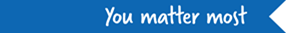 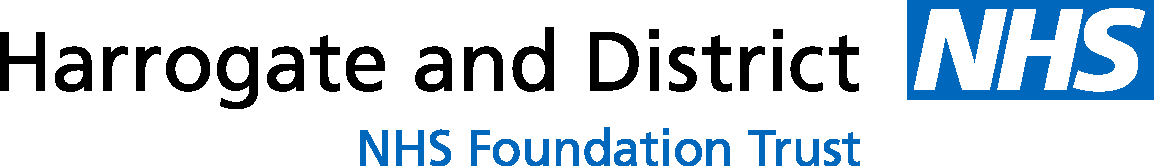 Be a Flu Fighter!Over 1000 children were hospitalisedwith flu last season, just under half required admission to intensive careDear Parent/Guardian of children from reception up to and including year 6. Please visit the link or scan the QR code below to consent for your child (one for each child) to receive their flu vaccine in the autumn term 2019. This consent must be completed by 27th September to ensure we can vaccinate your child when we are in school. Please note the consent form has been improved and simplified. You will be asked to enter a secure school code:School Name:  Consett Infants                                        Code: 114052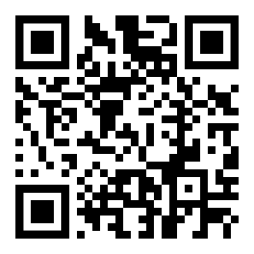 www.hdft.nhs.uk/electronic-consentThis vaccination programme is in place to help protect your child against flu. Flu can be a very serious illness and sometimes causes major health complications particularly in children and the elderly. Vaccinating your child will also help protect more vulnerable friends and family by preventing the spread of flu. Please ensure you read and understand all the information at the above link before you complete the consent form. The vaccination is free and recommended for young children and is given via a quick and simple spray up the nose. If you have any questions or do not have internet access to complete the form please do not hesitate to contact us on: 03000 032554Yours sincerely,Karen Guest-HumphriesClinical Lead, Childhood Immunisation Team for Durham, Darlington and Teesside